Консультация психолога для родителей из серии «Психологическая поддержка родителей в стрессовой ситуации и ситуациях эмоционального напряжения»Домашний режим дошкольникаО пользе режима как для ребёнка, так и для взрослого человека говорят и врачи, и психологи, и педагоги. От режима питания, сна и отдыха зависят наше физическое здоровье, психологический и эмоциональный статус. А если мы говорим о ребёнке, то режим - это ещё и основа правильного воспитания.Зачем нам режим?В ситуации, когда режима нет, у ребенка могут возникнуть: гиперактивностьгипервозбудимостьухудшение памятиснижение работоспособностибыстрая утомляемостьчастые респираторные заболеванияОтчего это происходит? Режим дня для малыша - это не только удобство для родителя или взрослая прихоть, побуждающая приучить ребёнка к строгому распорядку дня. Привычный режим закрепляет формирование биоритмов и условных рефлексов, подготавливая организм к выполнению привычных функций, таких как сон, принятие пищи, мыслительная деятельность, отдых. Кроме того, соблюдение режима положительно влияет на физическое здоровье, так как режим укрепляет иммунитет. В дошкольных учреждениях распорядок дня соблюдается неукоснительно. Но дома, родители не всегда придерживаются режима, в потоке вечерних забот забывая вовремя уложить малыша спать, что приводит к недосыпанию и, следовательно, проблемам с утренним пробуждением. Правила есть во всех сферах нашей жизни, есть они и в соблюдении режима. Как мы уже сказали выше, есть режим питания дошкольников, физической активности, сна, игр, занятий. Режим питанияЕсли речь о правильном питании, то наиболее точно соблюдают режим в дошкольных учреждениях, поэтому стоит ориентироваться именно на организацию питания в детском саду: не менее 4-х раз в день;горячее блюдо не менее 3-х раз в день;по калорийности от суточной потребности: завтрак 25%, обед 40%, полдник 15%, ужин 20%;по суточной норме калорий: 5 лет - 2000 ккал, 6 лет - 2200 ккал, 7 лет - 2400 ккал;по количеству - не следует давать порцию больше, чем ребёнок обычно ест (лучше положить добавку).В меню ежедневно должны быть мясные и молочные продукты, хлеб, овощи и фрукты. По времени режим строится так: завтрак в 8-9 часов,обед в 12-13 часов,полдник в 15-16 часов,ужин в 18:30-19:30 часов.Время приема пищи должно быть одинаковым и в будние, и в выходные дни. Желательно, чтобы последний приём пищи был за час-полтора до сна. Режим физической активности и отдыхаЕжедневно ребёнок совершает множество движений, поэтому под физической активностью понимают не только занятия физкультурой, но и активные игры, занятия спортом, передвижение и отдых. И здесь тоже существует режим, обеспечивающий правильное физическое развитие. Пик физической активности должен приходиться на первую половину дня.Недельная физическая нагрузка для детей 5-7 лет составляет 6-8 часов в неделю, согласно СанПиН.Обязательна утренняя гимнастика.Физкультурные занятия в дошкольном учреждении - 3 раза в неделю: дети 5 лет - 25 минут, дети 6-7 лет - 30 минут.Подвижные активные игры на прогулке (при плохой погоде их заменяет полноценный комплекс упражнений в помещении).Физкультминутки между умственными занятиями.Гимнастика после дневного сна.Умеренно активные игры на второй прогулке.Следует соблюдать умеренную двигательную активность непосредственно перед завтраком, перед умственными занятиями и вечером перед сном. Режим снаПравильный режим сна помогает восстановить умственные и физические силы малыша, потраченные на активную часть его дня. От того, как организован сон ребёнка, зависит не только его психоэмоциональное состояние, но и физическое здоровье. Здоровый сон - это сильный иммунитет. А теперь по порядку. Продолжительность сна у дошкольников: 5-6 лет - 12 часов, 7 лет - 10-11 часов. Но многое индивидуально - в зависимости от темперамента и нагрузок необходимое время на сон может увеличиваться.Утреннее пробуждение должно происходить в 7:00-8:00, оно зависит от биоритмов и семейных привычек, но не стоит будить позже.Дневной сон у детей 5-6 лет длится 1-1,5 часа. В 7 лет малыш может отказываться от сна, однако активные детки нуждаются во сне продолжительностью около 1 часа.Вечернее укладывание зависит от наличия дополнительных физических или эмоциональных нагрузок. Рекомендуется детям в 5-6 лет ложиться спать в 20:30 - 21:00. В 7 лет возможно сдвинуть время засыпания на полчаса.Режим занятий (умственной деятельности)И детсадовцы, и дети, которые не посещают детский сад, в предшкольном возрасте не обделены развивающими занятиями. Но, как и любая другая деятельность, время проведения и количество занятий необходимо правильно распределить и систематизировать. Иными словами, домашний режим не должен сильно отличаться от режима дошкольных учреждений. Организация занятий в общем режиме дня выглядит следующим образом: В утреннее время после завтрака - два-три разнонаправленных занятий. Длительность занятий в соответствии с возрастом: 4-5 лет - 20-25 минут на один вид; 6-7 лет - 30-35 минут. Если прогулка отменяется, то можно добавить ещё одно творческое занятие или развивающую игру. Примерный распорядок дня дошкольника7:00-8:00 - утренний подъем 7:30-8:30 - гигиенические процедуры, гимнастика 8:00-8:30 - завтрак 9:00 -10:30 - развивающие занятия 10:45 -12:15 - прогулка (при возможности)12:30 -13:00 - обед 13:00 -13:30 - начало дневного сна (до 15:00 - 15:30) 15:30 - 16:00 - полдник 16:30 -18:00 - прогулка с активными играми 18:30-19:00 - ужин 19:00-20:30 - самостоятельные игры и занятия 20:30-21:00 - укладывание на ночной сон Когда малышу не спитсяДля соблюдения режима большое значение имеет распорядок детского сна. Многие родители сталкиваются с проблемой позднего засыпания и, как следствие, трудного утреннего пробуждения. Это существенно отвлекает от выполнения режима. Чем помочь в такой ситуации ребёнку и самим себе? Попробуйте выполнять ряд несложных условий. Вечерние: перед сном минимум подвижных активных занятий;мягкий свет и отсутствие посторонних звуков за полчаса до того, как малыш ложится в кровать;ритуал, который вы придумали и соблюдаете: песня либо определенная книжка со стихами, или одна особенная сказка, - главное, чтобы это повторялось каждый вечер;тёплый душ или ванна на 5-7 минут помогут малышу легче уснуть.Утренние: за 10-15 минут до пробуждения приоткройте шторы и дверь;включите негромкую музыку;придумайте ритуал для того, чтобы проснуться: потешка или короткий стишок одновременно с поглаживанием или поцелуем помогут малышу встать в хорошем настроении;мотивируйте ребёнка проснуться на 10 минут раньше для того, чтобы успеть посмотреть утренний мультфильм.В завершение хочется родителям напомнить, что при организации режима необходимо учитывать индивидуальность ребёнка, присутствие дополнительных эмоциональных или физических нагрузок, а также сезон за окном и состояние иммунитета малыша. Все эти факторы могут повлиять на баланс прогулок и домашних занятий, а также общую продолжительность сна. 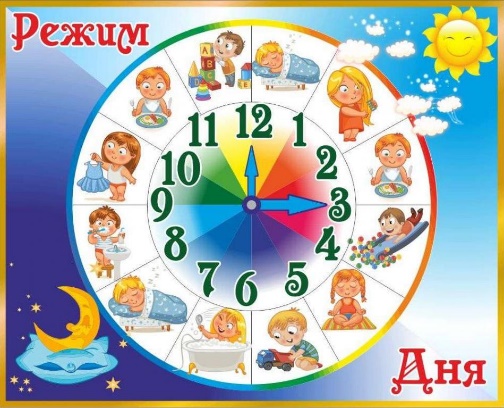  Материалы подготовлены:педагог-психолог Шаравина Ю.В.,педагог-психолог Бизимова Л.В.